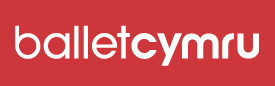 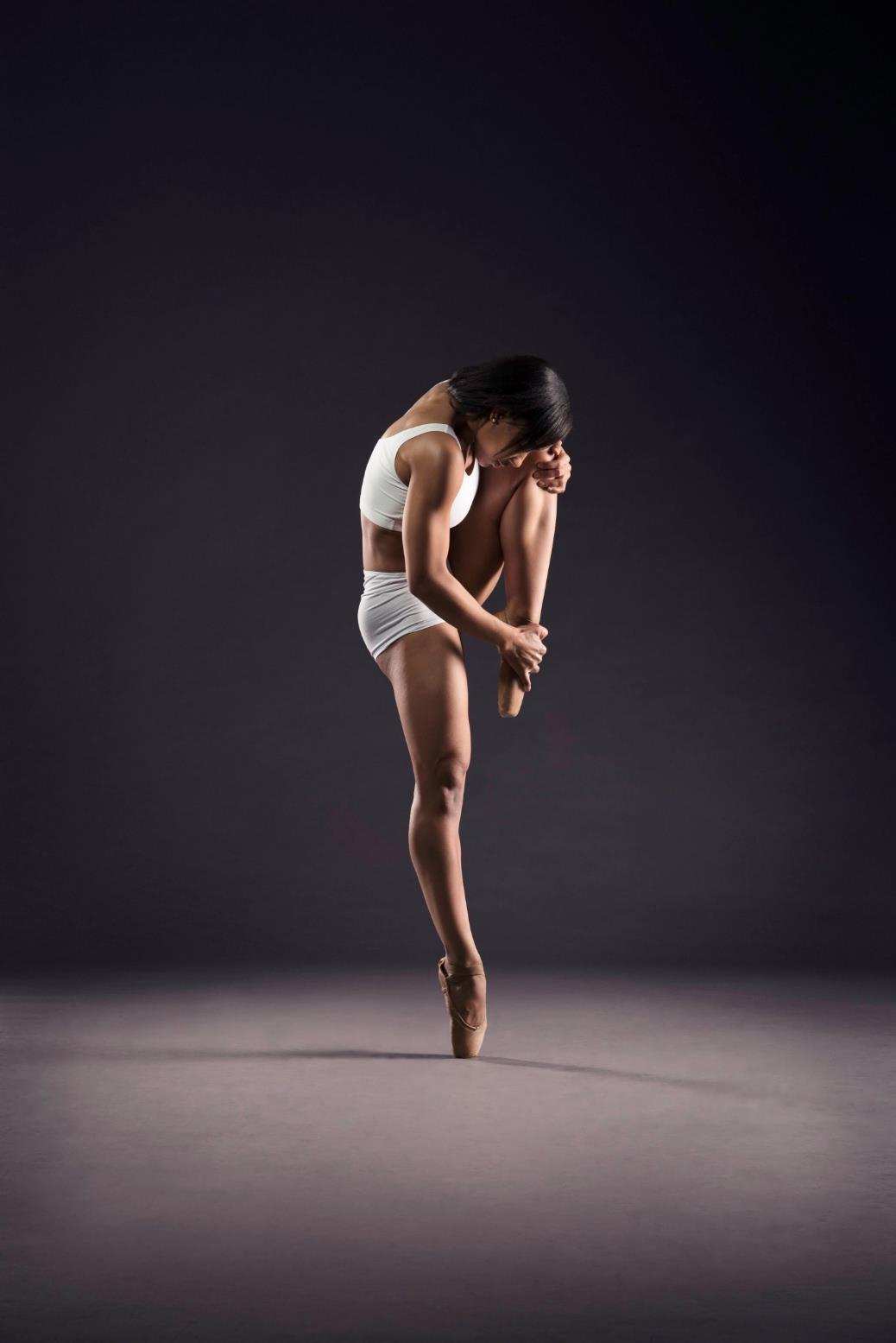 BALLET CYMRU is an award-winning professional ballet company, producing original professional dance performances which tour nationally throughout Wales and the UK, with exciting plans to develop both UK and international touring activity in the next few years. The Company is committed to inclusion and innovation in dance and classical ballet, seeking original and imaginative ways to engage with all ages and abilities both locally in its hometown of Newport and nationwide.Alongside its touring activity, Ballet Cymru offers a range of accessible outreach programmes for young people and diverse communities to engage in dance up to professional level. The organisation is renowned in the sector for ground-breaking work in inclusive practice.Ballet Cymru is committed to the highest standards in dance and classical ballet. The Company regularly collaborates with, choreographers, designers, composers and musicians, including harpist & composer Catrin Finch, BBC National Orchestra of Wales, singer Cerys Matthews MBE, and international guest artists.Winners of the Best Dance Production at the Wales Theatre Awards 2014, 2017, 2018.Winners of the UK Critics’ Circle National Dance Audience Award 2006.Nominations for Best Independent Company UK Critics’ Circle National Dance Awards 2013, 2016, 2017 & 2018.Artistic Director Darius James was awarded an Order of the British Empire (OBE) by HRH Prince Charles at the New Year’ Honours ceremony in January 2019.Ballet Cymru currently have five full-time staff - Artistic Director, Assistant Artistic Director, Duets Manager, Access and Outreach Officer and Administrator. The company is led by the Artistic Director and Co-founder Darius James OBE. There are currently two part-time/freelance roles; Communications Officer and Premises Manager.BOARD OF TRUSTEESOur Board of Trustees ensure the charity operates in the best interests of the public and complies with and reports to regulatory bodies, including The Charity Commission. Each Trustee contributes his/her professional expertise and experience to support the company’s commitment to achieve best practice throughout the organisation and advocating its work.Ballet Cymru is registered in England and Wales as Gwent Ballet Theatre Ltd., No. 02535169Registered Charity No. 1000855Further details of Ballet Cymru’s team and current board members can be found on our web site www.welshballet.co.ukTHE ROLE The Chair of the Board will work in partnership with the Artistic Directors and Board to support the vision of the Company, to enhance its reputation for artistic excellence and innovation, to reach an increasingly diverse audience and to ensure its financial resilience. The specific responsibilities of the Chair are to work with the Artistic Directors and Board to: Develop and deliver the artistic vision for the Company. Develop and deliver a programme of engagement and participation that is integral to the artistic vision and programming. Oversee the long-term financial planning for realising the vision of the Company.Nurture and support the growth, wellbeing and development of the CompanyAct as an ambassador, advocate and spokesperson for the Company in Wales, the UK and internationally. Help to grow the support of individual donors, corporate sponsors, trusts and foundations.Ensuring that equality, diversity and inclusion are at the heart of how the Company operates, builds its programmes and partnerships and connects with its audiences. The role is voluntary, and previous board or Trustee experience is preferred? Trustees are expected to attend regular board meetings (either in person or online), as well as fundraising events and other activities, which are usually held at the charity’s premises located in Newport, or online.THE PERSON SPECIFICATIONThe successful candidate will ideally have, and be able to demonstrate, exceptional communication and representational skills – with the ability to inspire and enthuse others, both within the Company and outside.They must demonstrate the appreciation, understanding and preferably the experience of:Dance and/or ballet.How an arts organisation operates.The infrastructure of the arts in WalesThe financial and commercial constraints on a small-scale touring company and the ability to oversee budgets and accounts. Current UK regulations for charity governance and accountabilityWorking with diverse community groups or those in disadvantaged communitiesExperience or knowledge of best practice in equality, diversity and inclusion The Welsh LanguageOverall, the successful candidate will have personal qualities of energy, enthusiasm, openness, tolerance and fairness; and an intolerance of bullying and discrimination.Ballet Cymru is actively seeking to challenge discrimination and promote equality and diversity in the arts.  We therefore welcome applications from all sections of our community, including disabled (differently abled), neuro-diverse, Black, Asian, or ethnically diverse.Reporting To: The Board of TrusteesTerm of Office: 2 terms of three years, subject to majority vote by the Board each termPROPOSED AD COPYCHAIRBallet Cymru is looking for its next Chair to work in partnership with the Artistic Directors and Board to support the vision of the Company, to enhance its reputation for artistic excellence and innovation, to reach an increasingly diverse audience and to ensure its financial resilience. Candidates will need to demonstrate, exceptional communication and representational skills – with the ability to inspire and enthuse others, both within the Company and outside.Overall, you will need to have personal qualities of energy, enthusiasm, openness, tolerance and fairness; and an intolerance of bullying and discrimination.Ballet Cymru is actively seeking to challenge discrimination and promote equality and diversity in the arts.  We therefore welcome applications from all sections of our community, including disabled (differently abled), neuro-diverse, Black, Asian, or ethnically diverse.The role is voluntary, and previous board or Trustee experience is preferred. Ballet Cymru is registered in England and Wales as Gwent Ballet Theatre Ltd.No. 02535169Registered Charity No. 1000855TO APPLYPlease complete the application form available to download from our web site www.welshballet.co.uk and submit, along with your CV and/or Personal Statement and the Equality and Diversity Monitoring Form to jennyisaacs@welshballet.co.ukDEADLINE: LATEST 12 NOON MONDAY 14th SEPTEMBER 2020.Please contact us if you have any special requirements or access needs.The Person Specification outlines some of the key skills we seek in a potential Trustee. Please indicate against each of the following how you think your own skills and experience would enable you to fulfill the role of a Trustee as described in the Role Description. You may also want to enclose a CV with this application.Please confirm if you, or if you have ever been in connection with any other business that has been:Convicted of or charged (but not yet tried) with any criminal offence other than Motoring offences or spent convictions under the Rehabilitation of Offenders Act 1974 – YES/NOdeclared bankrupt or insolvent YES/NOA trustee or director or partner of a charity or company that went into liquidation or receivership -YES/NOThe subject of a recovery action by Customs and Excise or the Inland Revenue - YES/NOThe subject of a County Court Judgement - YES/NOPlease give details of two people who would be willing to provide a reference_________________________________                                              ______________________Name (please print 							DatePlease email the completed application, along with a copy of your CV and the EQUALITY AND DIVERSITY MONITORING FORM to:Jenny Isaacs, Administrator at Ballet Cymrujennyisaacs@welshballet.co.ukHow did you hear about this opportunity?Ballet Cymru Website		Other Web Site	 	Please specify …………………………………………………….Social Media 		Please specify …………………………………………………….Word of mouth	 Other			Please specify …………………………………………………….Equality and Diversity Monitoring FormBallet Cymru is actively seeking to challenge discrimination and promote equality and diversity in the arts.  We therefore welcome applications from all sections of our community, including disabled (differently abled), neuro-diverse, Black, Asian, or ethnically diverse.We encourage applicants to also complete and return the Equality and Diversity Monitoring Form along with the application. This form will not be used during the short-listing process but will be used solely for the purpose of recruitment monitoring and provision of statistical data to our funders. All information supplied will be treated in the strictest confidence and in accordance with the Company’s Equality & Diversity Policy and Privacy and Data Protection Policy, and in line with GDPR.The form can be completed online via this link: Equality and Diversity Monitoring FormCyfarwyddwr Artistig / Artistic DirectorDarius James OBE dariusjames@welshballet.co.ukCyfarwyddwr Artistig Cynorthwyol / Assistant Artistic DirectorAmy Doughty  	amydoughty@welshballet.co.ukGweinyddwr / AdministratorJenny Isaacs  jennyisaacs@welshballet.co.ukSwyddog Swyddog Cyfathrebu / Communications OfficerPatricia Vallis  patriciavallis@welshballet.co.ukSwyddog Mynediad ac Allgymorth / Access and Outreach OfficerLouise Lloyd  louiselloyd@welshballet.co.uk Rheolwr Prosiect DUETS / DUETS Projects ManagerLouise Prosser louiseprosser@welshballet.co.ukHyrwyddwr Amrywiaeth / Diversity ChampionKrystal LoweBwrdd y Cyfarwyddwyr / Board of DirectorsCadeirydd/Chair: Ruth Till MBEIs-gaderiydd/Vice Chair: Fiona CreedonCyfarwyddwyr / Directors: Sarah Cash, Susanne Bradley, Gareth Rees, Catherine Batt, Jeffrey GreenidgeNoddwyr / PatronsRichard Glasstone MBE, Cerys Matthews MBE, Gwyn Vaughan Jones, Catrin FinchSyflaenydd / FounderYvonne Greenleafwelshballet.co.ukFfôn / Tel: (+44) 01633 892927Mae Ballet Cymru yn aelod o / Ballet Cymru is a member ofOne Dance UK, People Dancing, Arts & Business Cymru,Cynnal Cymru/Sustain Wales, South Wales Chamber of Commerce, Disability Arts WalesMae Ballet Cymru yn cydnabod cefnogaeth gan / Ballet Cymru is supported by 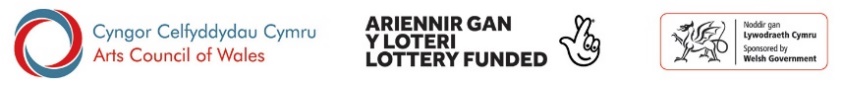 NameHome AddressPostcodePostcodeTelephoneHome/WorkMobileEmailOccupationQualificationsWhich of the following skills or experience could you bring to the Board?Please indicate against each relevant area your skills and their levels, with 1 being the highest and 5 the lowest level;Please indicate against each relevant area your skills and their levels, with 1 being the highest and 5 the lowest level;Please indicate against each relevant area your skills and their levels, with 1 being the highest and 5 the lowest level;Please indicate against each relevant area your skills and their levels, with 1 being the highest and 5 the lowest level;Please indicate against each relevant area your skills and their levels, with 1 being the highest and 5 the lowest level;Please indicate against each relevant area your skills and their levels, with 1 being the highest and 5 the lowest level;Which of the following skills or experience could you bring to the Board?Equal OpportunitiesEqual OpportunitiesEducation & TrainingEducation & TrainingWhich of the following skills or experience could you bring to the Board?Human ResourcesHuman ResourcesBusiness ManagementBusiness ManagementWhich of the following skills or experience could you bring to the Board?Financial / AccountingFinancial / AccountingMarketing and Publicity.Marketing and Publicity.Which of the following skills or experience could you bring to the Board?Fund Raising /Business DevelopmentFund Raising /Business DevelopmentCommunications and PRCommunications and PRWhich of the following skills or experience could you bring to the Board?Legal Legal Creative (please state sector/specialism)Creative (please state sector/specialism)Which of the following skills or experience could you bring to the Board?Welsh Language ProficiencyWelsh Language ProficiencyVoluntary/Third Sector workVoluntary/Third Sector workOther (please state)Other (please state)Other (please state)Other (please state)Other (please state)Key skillsNarrativeCommitment to Ballet Cymru’s aims and visionsInterpersonal TeamworkCommunicationDrive and determinationStrategic perspectiveIntellectual and technical abilityLeadershipExperience and understanding of the Welsh arts/ creative/dance sectorExperience and understanding of accessibility and inclusive practiceCurrent CircumstancesEqual Opportunities & diversityBusiness managementWhy do you wish to become a trustee of Gwent Ballet Theatre Limited?Are you currently, or have you in the past been on the Board of any other organisation? If so please give details;Please provide a brief explanation if you have answered yes to any of the above.NameNameAddress                                        PostcodeAddress                                         PostcodeTel.Tel.